«16 » мая 2022 г.    				№______Прокурору города  Сибай, старшему советнику юстиции Мурзагуловой Л.Ф.Уважаемая Лилия Фатиховна!В  соответствии с требованием  прокуратуры города Сибай от 11 мая 2022 года  проведена проверка исполнения законодательства об антитеррористической защищенности объекта МБУ ДО «Детская музыкальная школа» городского округа город Сибай  (адрес ул. Цеткин, д.10/2) старшим помощником прокурора г. Сибай младшим советником юстиции Ф.Р. Муртаевым. По фактам нарушений законодательства, указанным в представлении от 11.05.2022 г № 71-1-2022, проведены  мероприятия по их устранению.Пункт 2.2.1 СП 2.4.3648-20 «Санитарно-эпидемиологических требований к организациям воспитания и обучения, отдыха и оздоровления детей и молодежи»  возлагает на  хозяйствующий субъект обязанность оградить по периметру собственную территорию забором и зелеными насаждениями.  В данный момент территория с южной стороны здания не оборудована ограждением, исключающим беспрепятственный проход (проезд) на территорию объекта. Требуется разработка проектно-сметной документации и согласований со службами города на установку ограждения по периметру здания музыкальной школы.  Обратились с письмом к главе Администрации ГО город Сибай  об оказании содействия в решении данного вопроса (составление  проектно-сметной документации, получение государственной экспертизы, согласование со службами города). Копия письма прилагается.Согласно  пункту 26 Требований к  антитеррористической защищенности, утвержденными Постановлением Правительства РФ от 11.02.2017 № 176 охрана объектов  (территорий) второй категории опасности обеспечивается сотрудниками  частных охранных.  организаций или подразделениями ведомственной охраны. В настоящее время согласно заключенного контракта с ООО «Амелия» до 31августа 2022 года охрана здания осуществляется вахтерами (2 чел). Заключение договоров с ЧОО планируется с 01.09.2022 года.На  стенде «Антитеррор» информация ограниченного распространения (титульный лист паспорта)  изъята.  Размещена дополнительная информация  о порядке действий работников и посетителей  при обнаружении подозрительных лиц или предметов на объекте (территории), при поступлении информации об угрозе совершения или о совершении террористических актов на объекте (территории). Копия информационного пособия прилагается.Для регистрации обхода и осмотра здания (территории) 11.05.2022 года начат  новый журнал, в котором проставляется дата, время, фамилия подпись ответственного за осмотр здания и территории. Копия журнала прилагается.Ответственный за работу по антитеррористической деятельности зам.директора по АХЧ Давлеткулова Л.К. за ненадлежащее исполнение своих должностных обязанностей привлечена к дисциплинарной ответственности (приказ № 32 от 16 мая 2022 года. «О дисциплинарном взыскании»). Копия приказа прилагается.Директор 								И.Е. ХудайгуловаБашҡортостан РеспубликаһыМӘҘӘНИӘТ МИНИСТРЛЫҒЫСИБАЙ ҠАЛАҺЫҠАЛА ОКРУГЫНЫҢ“БАЛАЛАР МУЗЫКА МӘКТӘБЕ”ӨҪТӘМӘ БЕЛЕМ БИРЕҮ МУНИЦИПАЛЬБЮДЖЕТ УЧРЕЖДЕНИЕҺЫ453833, Рәсәй, Башҡортостан, Сибай ҡ., Цеткин урамы, 10/2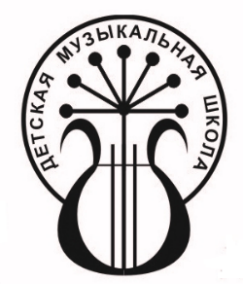 Республика БашкортостанМИНИСТЕРСТВО КУЛЬТУРЫМУНИЦИПАЛЬНОЕ БЮДЖЕТНОЕ УЧРЕЖДЕНИЕДОПОЛНИТЕЛЬНОГО ОБРАЗОВАНИЯ“ДЕТСКАЯ МУЗЫКАЛЬНАЯ ШКОЛА”ГОРОДСКОГО ОКРУГА ГОРОД СИБАЙ453833, Россия, Башкортостан, г. Сибай, ул. Цеткин 10/2Телефон: 8(34775)2-24-67ИНН / КПП 0267008716 / 026701001Телефон: 8(34775)2-24-67ИНН / КПП 0267008716 / 026701001Телефон: 8(34775)2-24-67ИНН / КПП 0267008716 / 026701001